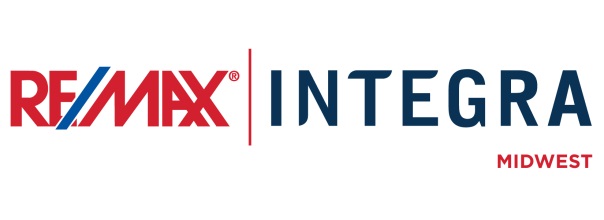 FOR IMMEDIATE RELEASERE/MAX Hot Air Balloon to Fly Over [Name of Event]CITY, State. (Month ##, 2015) – Eyes to the skies! RE/MAX [OFFICE NAME]’s Broker/Owners and Associates are excited to announce that the iconic seven-story red, white, and blue RE/MAX Hot Air Balloon will fly over [NAME OF EVENT] in [CITY, STATE] on [DATE] from approximately [TIME].Optional Quote:“We are excited to fly “Above the Crowd” at [name of event]” said RE/MAX [OFFICE NAME] [AGENT/OWENR] [NAME]. “[INSERT PERSONAL QUOTE OR COMPNAY INFO IF DESIRED].”Please note that the fly-over is wind and weather permitting. # # #Contacts: 
About RE/MAX INTEGRA, MidwestRE/MAX Office is affiliated with RE/MAX INTEGRA Midwest, which includes RE/MAX North Central in Minnesota and Wisconsin and RE/MAX of Indiana. Since its inception in 1985, the region has grown to more than 250 offices with approximately 3,700 sales associates, providing residential and commercial real estate, as well as relocation and referral services.Integra Enterprises Corporation is a privately held company headquartered in Toronto, Ontario, Canada. Integra is the largest sub-franchisor of Denver, Colorado-based RE/MAX, LLC. Representing approximately 30 percent of RE/MAX worldwide with more than 27,000 agents, Integra operates RE/MAX regional headquarters in Massachusetts; Minnesota; Indiana; Toronto, Ontario, Canada; Vienna, Austria; and Zug, Switzerland. Integra’s proven operating model supports its membership with a highly accessible and responsive regional leadership team delivering proprietary business development, training, marketing, and event management services from each of its regional offices.First LastBroker/Owner, RE/MAX Company Name(p) 612.555.5555 (e) name@email.com